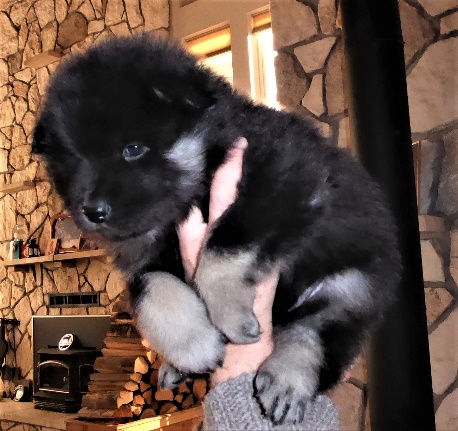                                                      ApplicationThank you for your interest in Big Sky’s Rocky Mountain Eurasiers!   We are serious about placing our treasured gems correctly in their forever homes.  Please fill out our questionnaire so that we may learn more about you and thus assist us … together with you…. in choosing the right match for you to give you the magical joy of an Eurasier in your life.  The best way to fill out this application is to print it , then scan it back to your computer and email me a copy.  bluebird@interbel.net       First Name: ________________________________________      Last Name: _________________________________________     Spouse/Significant Other Name (or write none): ______________________________________    Email Address: ___________________________________     Cell Phone:______________________________    Home Phone: ____________________________    Spouse/Significant Other Cell Phone: __________________________________    Address: ________________________________________________________    City: ____________________________________________    State/Province: ____________________________________     Zip/Postal Code: ____________________________________     Country: _____________________________________ HOME:    Residence Type      House ____     Condo____     Apartment ____     Acreage____     Other ____If you answered other, please explain: _______________________________________________________________________________________________________________________________________Does your home have any of the following (please check all that apply)?      Fenced yard: ___     No Fenced yard: ___     Dog Door: ___     Dog run/kennel: ___     Dog crate: ___     Public park (near your home): ___     Dog Park (near your home): ___     Beach (near your home): ___     Field (near your home): ___     Wooded area (near your home): ___    Off-leash area (near your home): ___WORK:    Occupation(s): ________________________________    Hours worked per day: _____    Do you work from home?: _____     Spouse/Significant Other Occupation(s): __________________________    Spouse/Significant Other hours worked per day: _____________    Does Spouse/Significant Other Work from home?: ____________    Would you, or your significant other be able to take your dog to work with you?: _______FAMILY:   Marital/Family Status: ________________________________   Children? _________   If so, ages of: _____________________________________   Your Age: ________   Spouse/Significant Other Age: _________   Allergies?: ___________   Explain Allergies (if any): __________________________________________________ EXPERIENCE:Will this be your first dog?: __Do you currently have any dogs?: ___If so,  please list breed, ages, sex, spayed, neutered, intact:___________________________________________________________________________ ________________________________________________________________________________    Why do you want a dog? ______________________________________________   Do you prefer a male Eurasier pup, female Eurasier pup or either? _________________   Do you have a color preference (please explain) ? ____________________________________   Do you plan to spay or neuter your Eurasier? ___________   Do you plan to breed your Eurasier? ____________Are you interested in :  Conformation/Show: _____  Obedience: _____  Agility: _____  Breeding: _____  Companionship: _____  Tracking: _____  Service Dog: _____  Therapy Dog: _____OTHER INFORMATION:Please describe the characteristics you would like in an ideal dog. Please be very detailed as this is very important to be sure you get the best fit for you and your family.___________________________________________________ ____________________________________________________________________________________What kind of interests (hobbies) and activities do you and those in your household participate in?___________________ ____________________________________________________________________________________Please describe how a Eurasier will fit into your family._____________________________________________ ____________________________________________________________________________________How did you hear about the Eurasier breed? ____________________________________________________Why are you interested in a Eurasier? _________________________________________________________Where will your Eurasier live?   Inside, Outside, freely moving between both via a dog door? __________________Explain further (where your Eurasier will live) sleeping arrangements, when you are not home, etc._________________________________________________________________________________  How many hours of the day will the Eurasier be left without direct human physical contact? __________________When left alone or without direct human physical contact, where will your  Eurasier be kept? __________________  __________________________________________________________________________________Outside of family members, who else might care for your Eurasier (e.g. neighbors, dog sitters, pet boarding etc.)? ___________________________________________________________________________________Are you aware of the grooming requirements for a Eurasier? ___________Will you be doing all the training yourself? ___If not, will you be working together with a trainer and your pup?____ Are you aware that Eurasiers need gentle, not harsh training methods?____ Please never put a prong, choke, or shock collar on your Eurasier, as they are a very sensitive breed. Are you interested in a lifelong relationship with your breeder? _____________It is recommended that exams for hips, elbows, patella luxation, thyroid, and eyes be given when the Eurasier reaches 2 years of age. Costs vary between $500-$1200 depending on location. Do you plan to proceed with this testing whether you breed or not? __________Would you commit to sending photos and quick updates at least monthly until the pup is one year old, and then every 6-12 months after that for life? _________If for any reason your family can no longer keep your Eurasier, one Condition of Sale is that you must first contact the breeder to discuss options about finding a new home for your Eurasier. We must be given the option of taking the Eurasier back. We are happy to work with you if you have a home. We do not want the Eurasier to be placed in a shelter - EVER!! Do you agree to this condition of sale? ______Given the following situations, such as relocation, new baby in the family, newly acquired allergies, severe financial problems, divorce, separation, death of owner, etc… what will happen with your Eurasier?__________________I do not ship my puppies, are you willing and able to pick up your Eurasier puppy in person? ____ How did you hear about me, or find my website? __________________________________________________Any questions, comments, or concerns you may have please add below and thank you for sticking with us and filling out this application: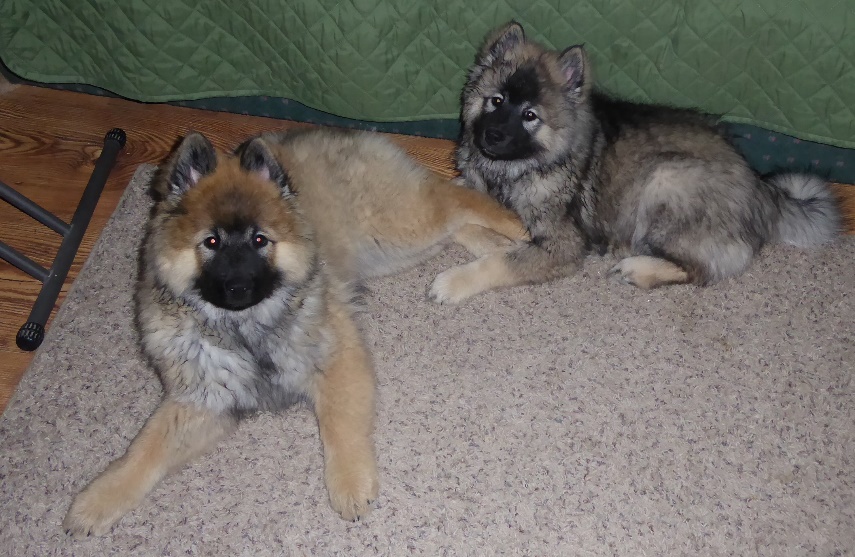 